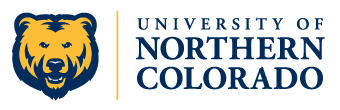 Promotion Tenured FacultyComprehensive ReviewFaculty Information*If you are tenured and applying for promotion, you must also complete a post-tenure review. (Criteria for promotion and post-tenure review may differ.)This faculty member was awarded the following credit toward promotion at the time of hire:	Years of promotion credit:      If awarded credit, attach documentation.Evaluation Scale (Round to the nearest 10th)Please consult BPM: 2-3-901 http://www.unco.edu/trustees/policy_manual.pdf and University Regs: 3-3-901 http://www.unco.edu/trustees/University_Regulations.pdfPart I: Evaluation by FacultyNumber of tenure/tenure-track faculty assigning a score:        In accordance with approved department/school/program procedures for comprehensive evaluation of the unit’s faculty, the following method was used for scoring:mean		median	mode/voteBased on the scores above and consistent with Board Policy, the faculty recommend promotion. Yes	NoAttach a memo explaining the reasons, in terms of the approved program area criteria, for the scores. Signature (on behalf of the faculty): ____________________		Date: ______Evaluatee notified of decision by:Email (Date): ______				Campus Mail (Date): ______(If evaluatee is Chair, Director, or Program Coordinator, after completing Part I, send form and materials to Dean.) Part II: Evaluation by Chair, Director, or Program CoordinatorBased on the scores above and consistent with Board Policy, the Chair/Director/Program Coordinator recommends promotion. Yes	NoAttach a memo explaining the reasons, in terms of the approved program area criteria, for the scores. Signature: ____________________		Date: ______Evaluatee and faculty notified of decision by:Email (Date): ______				Campus Mail (Date): ______Part III: Dean ReviewThe Dean reviews the evaluations of the program area faculty and the chair/director/coordinator to verify that the scores assigned, and the reasons given, are consistent with the approved program area criteria and procedures. If the Dean finds that the evaluation is not consistent with approved program area criteria or process, he or she communicates that finding, in writing, with reasons, to the program area faculty, the chair/director/coordinator and the evaluatee. In case of such disagreement, the dean will indicate what scores he/she believes were warranted by the program area’s criteria.Based on the scores above and consistent with Board Policy, the Dean recommends promotion.Yes	NoSignature: ____________________		Date: ______Evaluatee, faculty, and Chair/Director/ Program Coordinator notified of decision by: Email (Date): ______				Campus Mail (Date): ______Part IV: CAO Review The CAO reviews the evaluations of the program area faculty, the chair/director/coordinator, along with the dean’s findings and determines whether or not the evaluations are consistent with the approved criteria and procedures. If the CAO disagrees with the scores assigned by the faculty and/or chair/director/coordinator, he or she must determine what scores were warranted by the program area’s criteria.Based on the scores above and consistent with Board Policy, the CAO recommends promotion. Yes	NoSignature: ____________________		Date: ______Evaluatee, faculty, Chair/Director/ Program Coordinator, and Dean notified of decision by: Email (Date): ______				Campus Mail (Date): ______For Provost Office Use:President Notification  	BOT Notification        Name:      Name:      College:      College:      Department/School/Program:      Department/School/Program:      Current Rank:Rank Sought:       Instructor Assistant Professor        Assistant Professor Associate Professor       Associate Professor Full ProfessorDate tenured position at UNC:      Date tenured position at UNC:      Date of last promotion:      Date of last promotion:      Date of last comprehensive review:      Date of last comprehensive review:      Review Period:       to      		           (year)	 (year)Review Period:       to      		           (year)	 (year)Workload percentages for the review period:Workload percentages for the review period:Workload percentages for the review period:ServiceServiceInstructionProfessional ActivityChair ResponsibilitiesNon-Chair ResponsibilitiesPercentage:Evaluation LevelScoreV.4.6-5.0ExcellentIV.3.6-4.5Exceeds ExpectationsIII.2.6-3.5Meets ExpectationsII.1.6-2.5Needs ImprovementI.1.0-1.5UnsatisfactoryServiceServiceInstructionInstructionProfessional ActivityProfessional ActivityChair ResponsibilitiesNon-Chair ResponsibilitiesScoreEvaluation Level (I, II, III, IV, V)ServiceServiceInstructionInstructionProfessional ActivityProfessional ActivityChair ResponsibilitiesNon-Chair ResponsibilitiesScoreEvaluation Level (I, II, III, IV, V)ServiceServiceInstructionInstructionProfessional ActivityProfessional ActivityChair ResponsibilitiesNon-Chair ResponsibilitiesScoreEvaluation Level (I, II, III, IV, V)ServiceServiceInstructionInstructionProfessional ActivityProfessional ActivityChair ResponsibilitiesNon-Chair ResponsibilitiesScoreEvaluation Level (I, II, III, IV, V)